                 Приложение 2Как  правильно мыть руки– Сильно намочите руки.– Возьмите мыло.– Намыливайте руки с обеих сторон.– Прополощите руки чистой водой.– Вытирайте  руки насухо полотенцем.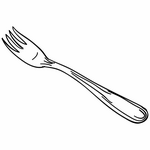 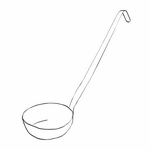 